6. SINIF SOSYAL BİLGİLER 2. DÖNEM 2. YAZILISI                       A KAĞIDI1-Türkiye Cumhuriyeti Anayasası (1982) Madde 73 - Herkes, kamu giderlerini karşılamak üzere, mali gücüne göre, vergi ödemekle yükümlüdür. Anayasamızın bu maddesi ile ilgili hangi yargıya ulaşabiliriz?A-Herkes aynı miktarda vergi ödemelidirB-Vergi görevi gönüllülük esasına göre yerine getirilmelidirC-Herkes gelirine göre vergi ödemelidirD-Vergi ödemek vatandaşlara ekonomik bir yüktür.2-Tarihimizde nitelikli insan tanımına en uygun isimlerden birisi de Zihni Derin’dir. 1904 yılında Halkalı Ziraat   Mektebinden (okulundan) mezun olan Zihni Derin bir dönem tarım bakanlığı da yapmış, kendisini tarıma adamıştır. Tarım alanındaki gelişmeleri yakından takip eden Zihni Derin yenilikçi fikirleriyle dikkat çekmiştir. Yurt dışında yaptığı araştırmalar sonucunda çay üretimini Karadeniz’de denemiş ve başarılı olmuştur. Zihni Derin’in çay üretimi alanında yaptığı çalışmalar sonucunda ülkemiz çay ithal eden ülke konumundan çay ihraç eden ülke konumuna gelmiştir. Yaptığı çalışmalar milyonlarca insana ekmek kapısı olmuş, ülke ekonomisine can vermiştir.Metinden hareketle nitelikli insanla ilgili hangi açıklama yanlış bir ifadedir?A-Nitelikli insan , girişimci bir özellik taşırB-Nitelikli insan ülke ekonomisine katkı sağlarC-Nitelikli insan bireysel ekonomik çıkarlarına öncelik verirD-Nitelikli insan yenilikçi ve araştırmacıdır3-Yetenek ve ilgilerine uygun meslek seçen bireylerin işlerini severek yaptıklarını, mesleki başarılarının arttığını ve daha mutlu bir yaşam sürdürdüklerini görüyoruz. Bu konuda doğru karar verebilmek için ….........?Parçada boş bırakılan noktalı bölümü hangi seçenekteki cümle ile devam ettirmemiz meslek seçimi ile ilgili DOĞRU bir açıklama olur?A-Meslekleri ve kendinizi iyi tanımalı, seçeceğiniz mesleğin kendinize uygunluğunu ölçmelisiniz.B-Mesleklerin ekonomik getirisini öğrenerek, maaş öncelikli bir tercih yapmalıyızC-Mesleklerin zamanla önemini yitirmesi nedeniyle, geleneksel mesleklere bağlı kalmalıyızD-Meslek seçiminde aile büyüklerimizin hedef gösterdiği alana yönelmeliyiz4-Tabloda Demokrasinin hangi iki ilkesi açıklanmıştırA- Katılım-çoğulculuk                                          b-Özgürlük- katılımC-Çoğunluk-özgürlük                                          d- Eşitlik-Milli egemenlik5-Tabloda tanımları verilen yönetim şekilleri hangi seçenekte doğru olarak sıralanmıştır?A-MONARŞİ-OLİGARŞİ-TEOKRASİ                              B-CUMHURİYET-MEŞRUTİYET-MONARŞİC-TEOKRASİ-OLİGARŞİ-CUMHURİYET                       D-TEOKRASİ-MONARŞİ-OLİGARŞİ6-“Cumhuriyetyönetiminde devlet başkanı ve milletvekilleri kanunla belirlenen belli aralıklarla yapılan seçimle ve belli bir süreliğine iş başına gelir. Yöneticiler görevlerinde istisnasız ömür boyu kalamazlar. Halk yöneticilerinden memnun olmazsa seçimle bunları değiştirebilir” Hangisi Cumhuriyet yönetimin bir özelliği değildir?A-Halk kanunlar önünde eşit haklara sahiptir                              B-Halk yöneticilerini belli bir süreliğine seçer.C-Yetkileri sınırsız olan bir kişi yönetime hâkimdir.                     D-Demokrasi ile ilişkilendirilebilecek yönetim biçimidir.7-Hasan Bey o gün çok mutluydu. Dalgaların ıslattığı sahilde yürürken sağ tarafına doğru bakıp hafifçe gülümsedi. Uzayıp giden sahile ve onu kucaklayan yemyeşil ormanlık alana baktı. Oysa aylar evvel bu ağaçların kesilip yerine otel yapılmasının planlandığını duyduğunda ne kadar da üzülmüştü. Durum medya aracılığıyla halka ve yetkililere duyurulmasaydı kamuoyunda tepkiler oluşmayacak, belki de bu yeşilliğin yerinde şimdi gri renkli betonarme binalar yükselecekti. Neyse ki gazete, dergi, Genel Ağ gibi araçlar halkı bilgilendirmişti de halkın şikayetlerini dikkate alan belediye yöneticileri ağaçları kesip otel yapma fikrinden vazgeçmişlerdi. Belediyenin yeşil alana betonarme yapılar yapılmasından vazgeçme sebebi nasıl açıklanabilir?A- Yapılacak otel yatırımının ekonomik olarak maliyetinin belediye bütçesini aşmasıB-Belediye, bu  bölgeyi turizme uygun bulmayarak projeyi iptal etmiştirC-Medyanın halkı bilinçlendirmesi sonucu, kamuoyunun demokratik tepkisinin yönetimin karar alma sürecini etkilemesiD-Daha çok gelir getirecek projeler araştırılaması nedeniyle otel yatırımı sonlandırılmıştır.8-Geçtiğimiz hafta TV’de kendisi ile röportaj yapmak isteyen TV muhabirlerini kabul etmedi ve kötü davrandı diye haber konusu yapılan ünlü bir kişi savcılığa suç duyurusunda bulundu. Ünlü kişi, TV muhabirlerinin kendisiyle görüşmek istediklerini o sırada meşgul olduğunu söylemesine rağmen muhabirlerin evine zorla girmek istediklerini bunu engellemek için sokak kapısını kapadığını, kimseye kötü davranmadığını belirtti. Ünlü kişi, şu soruyu soruyor: “Kapınıza kamerayla dayanıyorlar. Sizin görüşmek isteyip istemediğinizi sormuyorlar. o anda uygun musunuz, düşünmüyorlar. Çektikleri görüntüleri de istedikleri gibi yayınlıyorlar. Sizin yaşamınızı zedelediklerini düşünmeden, bizi neden reddediyorsunuz, basın özgürlüğü engellenemez diyerek TV’de, sizin izniniz olmadan çektikleri görüntüleri yayımlıyorlar. Bütün arkadaşlarım bana muhabirlere neden kötü davrandın, diye soruyor.Metinde muhabirler, ünlü kişinin hangi haklarınıihlal etmişlerdir?a-Düşünce ve ifade-Doğru bilgi alma                                           b-Özel hayatın gizliliği-Konut dokunulmazlığıc-Haberleşme hürriyeti – Kişisel verilerin korunması        d-Yerleşme ve seyahat-Basın hürriyeti9-Orta Asya Türk devletlerinde “Hakan ile hatun emrediyor ki…” diye başlardı. Hakan ile hatun yabancı ülkelerin temsilcilerini beraber kabul ederdi. Selçuklularda Kadınların teşkilatlanıp gelişmesi için Ahi Evran’ın eşi Fatma Bacı, dünyanın ilk kadın teşkilatı olan "Bacıyan-ı Rum" teşkilatını yani “Anadolu Kadınlar Birliğini “kurmuştu. Osmanlı döneminde ise Osmanlı padişahı III. Selim’in annesi olan Mihrişah Sultan da büyük bir hayırseverdi. 1793’te başlattığı İstanbul’un Eyüp sultan ilçesindeki imaret (aşevi), sebil (parasız su alınan çeşme), mektep, türbe ve çeşmelerden oluşan yapının inşası 1796 yılında tamamlanmıştır.Metinde geçen ana fikir nedir?A-Kadınlar Türk tarihinde siyasi ve sosyal hayatta önemli roller üstlenmişlerdirB-Devlet yönetiminde en yetkili hükümdar kadınlardırC-Osmanlı dan sonra kadının toplumsal saygınlığı azalmıştırD-Türkler dışındaki toplumlarda kadının önemi yoktur9-Türk kadını 1930 yılında belediye seçimlerine katılma hakkı elde etmiştir. 1933 yılında muhtar ve ihtiyar kuruluna seçme ve seçilme hakkı, 1934 yılında genel seçimlerde seçme ve seçilme hakkı verilmiştir. Kadınlar Bulgaristan ve Fransa’da 1944 yılında, İtalya’da 1945 yılında, İsviçre’de 1971 yılında siyasi haklarını elde etmiştir. Metinden hangi yargıya ulaşamayız?A- Kadınlar siyasi haklarını20. yüzyılda kazanmaya başlamışlardırB-Türk kadını kazandığı bu haklarla, siyasi alanda kadın erkek eşitliği sağlanmıştırC-Türkiye pek çok Avrupa ülkesinden önce kadınlara siyasi haklar vermiştir.D-Avrupa'da bu ülkeler dışındaki devletlerde kadınların siyasi hakları yoktur10-”Bir bölgede un fabrikası yatırımı yapacaksak  o bölgede buğday tarımı yapılıyor olmalı, Tekstil fabrikası kurmayı düşünüyorsak, pamuk üretiminin yapıldığı yerleri tercih etmeliyiz”Yapılan bu açıklamaya göre bir yatırımda hangi unsurun önemine dikkat çekilmektedir?A-HAMMADDEYE YAKINLIK   B- PAZARLAMA UNSURUC-SERMAYENİN ÖNEMİ          D- YERŞEKİLLERİNİN UYGUNLUĞU  11- Fikir hırsızlığı (korsan) sahibinden izin almadan kitap, film, CD ve DVD gibi fikir veya sanat eserinden çoğaltma yapılarak elde edilen ürünleri ifade eder. Telif hakları ihlali 1886 tarihli Bern Sözleşmesi’nden bu yana korsanlık olarak adlandırılmaktadır. Telif ve patent hakkının ihlali ilgili bir olumsuzluk değildir?A-Bilim ve sanat geriler                                                       B-Vergi gelirlerinin azalmasına yol açarC-İnsanlar daha ucuza ürün sahibi olur                           D-Eser sahibinin emeğine saygısızlık yapılmış olur12-Şevvalin araştırmasında bilimseletiğeuygun davranması için yapması gereken nedir?A-Çalışmasını ansiklopedilerden araştırmalıdır.B- Yararlandığı kaynakları dipnot veya kaynakça da belirtmelidirC-Çalışmasını bilgisayarda yazmalıdırD-Çalışmasına kapak ve içindekiler bölümü eklemelidir.13-Göbeklitepe hangi sosyal bilimin katkısı ile gün yüzüne çıkarılmıştır?A-COĞRAFYA     B-ARKEOLOJİ      D- SOSYOLOJİ      D- ANTROPOLOJİ14-Kanada’nın kuzeyi, Alaska, Grönland ve Sibirya’nın doğusunda yaşayan yerli halka Eskimo denir. Eskimolar genellikle Ren geyiği derisinden yapılmış kürklü ve kalın kıyafetler giyerler. Böylece soğuk hava koşullarına karşı kendilerini korurlar. Ulaşımda ise köpeklerin çektiği kızakları kullanırlar. Paragrafta açıklaması yapılan iklim hangisidir?A-MUSON İKLİMİ            B-ÇÖL İKLİMİ         C-EKVATORAL İKLİM            D-KUTUP İKLİMİ15-Akdeniz ikliminin karaların kıyı kesimlerinde görülmesi ve yaz sıcaklığının fazla olması yaz turizminin gelişmesinde etkili olmuştur. Kış mevsiminin ılık geçmesi seracılık yapılmasına imkan sağlar. Turunçgiller, zeytin, incir, pamuk, yer fıstığı önemli tarım ürünleridir. Yapılan bu açıklamalar İklimin hangi alanda etkisini belirtmektedir?A-GİYİM KUŞAM                B- KONUT TİPİ          C- EKONOMİK FAALİYETLER               D- BESLENME 16-Hangisi madencilikle ilgili bir faaliyet değildir?A-Doğu ve güneydoğu bölgelerimizde akarsular üzerine yapılan hidroelektrik santraller sayesinde elektrik üretirizB- Taş kömürü Türkiye’de Zonguldak ve çevresinde çıkartılır. Demir-çelik fabrikalarında demirin eritilmesi için kullanılır.C- Ülkemizin güneydoğusunda çıkartılan petrol, ihtiyacımızı karşılayamamaktadır. Motorlu araçlarda yakıt olarak kullanılır.D- Bor en çok Türkiye’de bulunmaktadır. Balıkesir, Eskişehir,  rezervi bulunmaktadır. Cam,  elektronik ürün, deterjan ve roket yakıtı gibi çok geniş kullanım alanları vardır.17-Karasal ikliminin etkili olduğu yerlerde ilkbahardaki yağışlarla yeşeren ve yaz kuraklığıyla sararan küçük boylu otlardan oluşan bozkır bitki örtüsü görülür. Karasal iklimin sertleştiği doğu illerimizde görülen yaz yağışları uzun boylu gür otlakların oluşmasında etkili olur. Karadeniz ikliminde her mevsim yağışlı olduğu için geniş ormanlık alanlar yer alır. Türkiye’de bitki türlerinin yarıdan fazlası Karadeniz ormanlarında yetişir. Akdeniz ikliminde ise  maki denilen kısa boylu bu çalılıkların en belirgin özelliği yaz kuraklığına dayanıklı olmasıdır. Açıklamalarla ilgili hangi yargıya ULAŞILABİLİR?A- Bir bölgede toprağın verimi ve türü o bölgenin bitki türünü belirlerB-Karasal iklimde tahıl tarımı nedeniyle ormanlar için araziye yer kalmamaktadırC- Her iklimin sıcaklık ve yağış değerleri bölgenin bitki örtüsünün oluşmasında etkilidirD-Orman varlığı en fazla Akdeniz bölgesinde bulunmaktadırhttps://www.sorubak.com 20-Herkes ait olduğu gruba göre farklı roller üstlenmiştir ve bu roller zaman içerisinde değişebilir.Aşağıdakilerden hangisi bu duruma örnek olarak gösterilebilir?A) Ben bir okulda öğretmen olarak çalışıyorum. Öğrencilerimi çok seviyorum.B) Evin tek çocuğu olarak anneme ev işlerinde yardım ediyorum.C) 6. sınıf öğrencisiyim ve aynı zamanda okul takımında kaptanlık yapıyorum.D) Okulda başarılı olmak için ödevlerimi zamanında ya-pıyorum.21- “Kadını önemsemeyen Araplar arasında kız çocuklarını diri diri toprağa gömenler olurdu. Kadınlara miras verilmezdi. İnsanların bir kısmı köle olarak çalıştırılırdı”İslamiyet öncesi Arap toplumunda sosyal yaşamda hangi olumsuzluktan bahsedilmektedir?a-Siyasi birliğin olmaması                                            b-Cinsiyet ayrımcılığı ve eşitsizlikc-Irkçılık                                                                               d- Dinsel bağnazlık22-Beyleri, milleti ahenksiz olduğu için, Çin milleti hilekâr ve sahtekâr olduğu için, aldatıcı olduğu için, küçük kardeşi ve büyük kardeşi birbirine düşürdüğü için, bey ve milleti karşılıklı çekiştirdiği için Türk milleti il yaptığı ilini elden çıkarmış Türk beyleri Türk adını bıraktı. Köktürk yazıtlarında geçen bu metinde altı çizili ifadede devletin yıkılma sebebi olarak ne gösterilmektedir? a-Ekonomik sıkıntılar          b-Çin ile yapılan savaşlar        c-Taht kavgaları         d-Salgın hastalıklar ve kuraklık23-Ahmet Bey, gün boyu öğretmen rolünü üstlendikten sonra akşam pazara uğradığında müşteri rolündedir. Evine geldiğinde ise karısına karşı eş, çocuklarına karşı baba rolündedir. Evlerine misafir gelirse o anki eş ve baba rolüne ek olarak bir de ev sahibi rolünü de üstlenir. Bu örnekte de görüldüğü gibi biz de toplumun küçük bir modeli olan ailemizin içinde ve toplumda …………….  paragrafın  hangi cümleyle devam etmesi doğruolur ?a-Aynı anda birden fazla rol sahibi olabiliriz.                       b-Rollerimiz hiçbir zaman değişmezc-Bireysel çıkarlarımızı üstün tutmalıyız                                d-Rollerimiz bize görev  yüklemez24-Ort a Asya Türk devletlerinden, Hunlar ve Göktürklerdöneminde ;Sanat eserlerinin taşınabilir olmasıÇadır tarzı yerleşmenin yaygın olması,Hayvancılığın ekonomik faaliyet olarak benimsenmesi, hangi özellikleri ile açıklanabilir?a-Gök tanrı dinine inanmaları ile                                                    b-Hükümdarlığın babadan oğla geçmesiyle  c-Töre denilen yazısız kurallar benimsemeleri                         d-Yarı göçebe bir yaşam sürmeleri ile25-“Türkler, usta sanatkârlardır. Onlar altın, gümüş, bakır ve demir kap yapımında çok ustadırlar.” Açıklamaya göre, Türklerin, Orta Asya yaşamı ile ilgili hangi bilgiye ulaşamayız?a-Sanat anlayışları gelişmiştir.                            b-Günlük eşyalarını yapabilmektedirlerc- Madenleri işlemeyi öğrenmişlerdir              d-Madenciliği Çinlilerden öğrenmişlerdirTüm vatandaşların kanunlar önünde aynı haklara sahip olmasıdır.Yönetme yetkisinin millete verilmesidir. Millet bu hakkını doğrudan değil de milletvekilleri aracılığıyla kullanır. Buna temsili demokrasi denir.Bu yönetim biçimiyle idare edilen ülkelerde yönetme yetkisi halkta değil tek kişinin elindedir.  Kral veya padişah tek yetkilidir . Hükümdarlık babadan oğla geçer.Egemenliğin yani yönetme yetkisinin bir grubun ya da küçük bir azınlığın elinde olduğu yönetim şeklidir.  Asiller veya soylular ülkede hakimdirDinî kuralların devlet yönetimindeetkili olduğu yönetim biçimidir. Yani ülke dini kurallara göre yönetilir. Yasama, yürütme, yargı güçleri dinî kurallara bağlı kalmak zorundadır.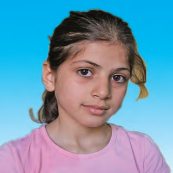 Merhaba arkadaşlar! Ben Şevval. Sosyal Bilgiler öğretmenimiz geçen hafta işlediğimiz bir konu hakkında araştırma yapmamızı ve edindiğimiz bilgilerle sınıfta arkadaşlarımıza sunum yapmamızı istedi. Aynı zamanda araştırma yaparken bilimsel etiğe uygun davranmamız gerektiğini söyledi.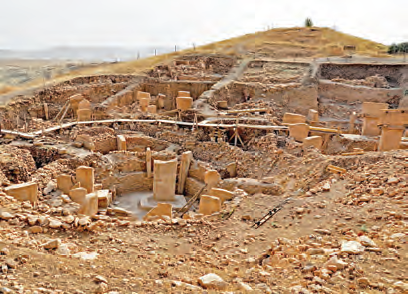 Göbeklitepe,Şanlıurfa'nın 20 kilometre kuzeydoğusundaki Örencik köyü yakınlarında yer almaktadır. İnşası MÖ 10.000 yılına uzanan Göbeklitepe, tarihte bilinen en eski ve en büyük ibadet merkezidir. Bölgede yapılan araştırmalar sonucunda taş aletler, heykeller ve bitki kalıntıları bulunmuştur. Ayrıca, dikili taşların üzerindeki resimler ve kabartmalar, o dönemde yaşamış olan insanların sanatları hakkında bilim insanlarına yeni fikirler vermiştir.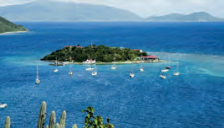 Dört tarafı sularla çevrili olankara parçasıdır.18-Yandaki görsel ve açıklamalarda belirtilen coğrafi şekiller hangi seçenekte doğru olarak yazılmıştır?A-BURUN-VADİ-PLATOB-BOĞAZ/GÖL/DAĞC-ADA/KÖRFEZ/AKARSUD-YARIMADA/OVA/DENİZ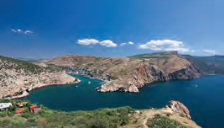 Deniz sularının karaların içinedoğru sokulduğu bölümdür.18-Yandaki görsel ve açıklamalarda belirtilen coğrafi şekiller hangi seçenekte doğru olarak yazılmıştır?A-BURUN-VADİ-PLATOB-BOĞAZ/GÖL/DAĞC-ADA/KÖRFEZ/AKARSUD-YARIMADA/OVA/DENİZ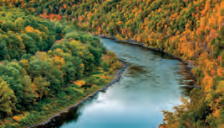 Doğal bir yatak içinde akan suKütleleridir.18-Yandaki görsel ve açıklamalarda belirtilen coğrafi şekiller hangi seçenekte doğru olarak yazılmıştır?A-BURUN-VADİ-PLATOB-BOĞAZ/GÖL/DAĞC-ADA/KÖRFEZ/AKARSUD-YARIMADA/OVA/DENİZ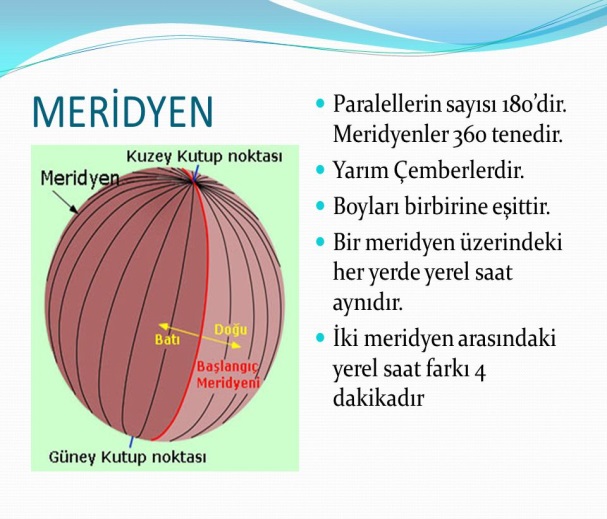 19-Hangisi meridyenlere ait bir özellik değildir?A-meridyenler bir bölgenin yerel saatini öğrenmemizi sağlarB-meridyenler arası mesafe kutuplara doğru kısalırC-meridyenlerin uzunlukları eşittirD-en büyük meridyen ekvatordur